PART A. FOR THE PURPOSE OF: 	Confirmation of student status 	Scholarship/ Loan	Result Status 	Final Examination Leave 		Date of Examination  ______________________________	Data Collection 	Others		Please specify : __________________________________PART B. STUDENT DETAILS: 1.  Full Name:	___________________________________________________________________________________2. Matric No:	________________________________	    3. Year of Study. __________________________________4. Programme: 	________________________________5. Field of study: ________________________________6. Faculty/Institute: ________________________________C. FOR OFFICE USE ONLY Prepared by (Name & Signature): 				Received Date			:Completed Date		: 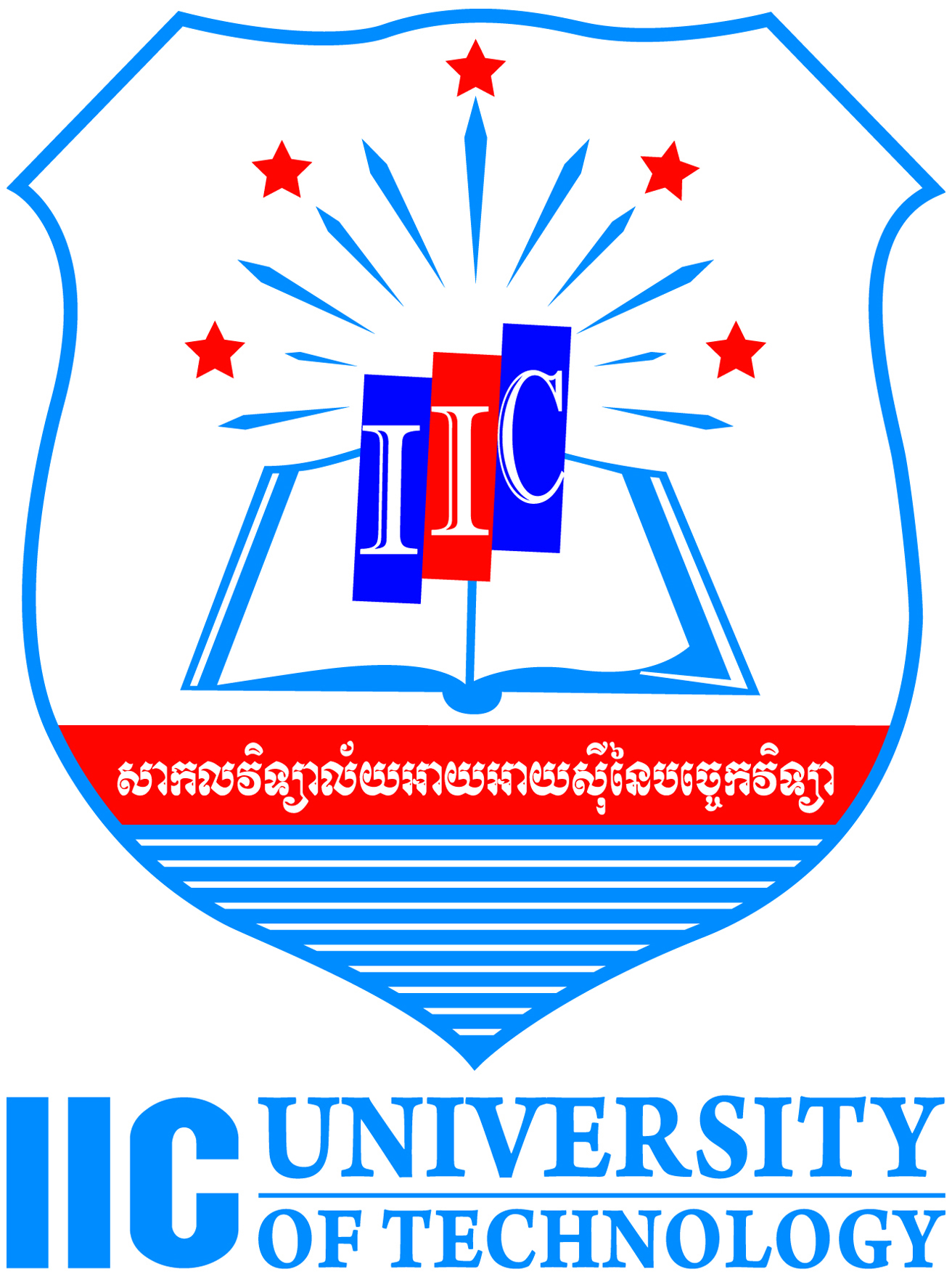 Graduate Students Service REQUEST FOR OFFICIAL LETTER FOR IIC UNIVERSITY STUDENT 